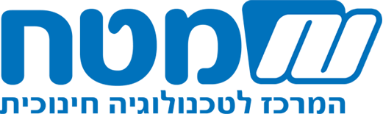 הרוע בעולם  - מדרש תנחומאמדרש תנחומא, בראשית כ"בה' צַדִּיק יִבְחַן. (תהלים יא)אָמַר רַבִּי יוֹנָה הַפִּשְׁתָּן הַזֶּה כָּל זְמַן שֶׁאַתָּה כּוֹתֵשׁ עָלָיו מִשְׁתַּבַּחַת. אֵימָתַי? כְּשֶׁהוּא יָפֶה אֲבָל כְּשֶׁהוּא רַע אַתָּה כּוֹתֵשׁ עָלָיו וְהוּא מִתְפַּקֵּעַ. כָּךְ אֵין הַקָּדוֹשׁ בָּרוּךְ הוּא מְנַסֶּה אֶלָּא לְצַדִּיקִים.אָמַר רַבִּי יְהוּדָה בַּר שָׁלוֹם הַיּוֹצֵר הַזֶּה אֵינוֹ מַקִּישׁ עַל כְּלִי וְקַנְקַן רָעוּעַ שֶׁלֹּא יִשָּׁבֵר. וּבְמַה הוּא מַקִּישׁ? – עַל הַבָּרִיא. כָּךְ אֵין הקב"ה מְנַסֶּה לִרְשָׁעִים אֶלָּא לַצַּדִּיקִים שֶׁנֶּאֱמַר "ה' צַדִּיק יִבְחַן".אָמַר רַבִּי אֶלְעָזָר מָשָׁל לְמַה הַדָּבָר דּוֹמֶה? לְבַעַל הַבַּיִת שֶׁיֵּשׁ לוֹ שְׁתֵּי פָּרוֹת אַחַת כֹּחָהּ יָפֶה וְאַחַת כֹּחָהּ רַע. עַל מִי הוּא מַטִּיל אֶת הָעֹל לֹא עַל אוֹתָהּ שֶׁכֹּחָהּ יָפֶה. הֱוֵי אוֹמֵר ה' צַדִּיק יִבְחַן.לְכָךְ נֶאֱמַר וְהָאֱלֹהִים נִסָּה אֶת אַבְרָהָם:נושא השיעורנושא השיעורהרע כניסיון – מתוך הפרק הרביעי "אמונה בשעת משבר"                         מדרש תנחומא בראשית כ"בנכתב ע"ינכתב ע"יראובן רוזנשטרקקהל היעדקהל היעדכיתה יא או יב  בנים בישיבה תיכוניתמשך השיעורמשך השיעור50 דקותלימוד מקדים של המקור הנלמדניסוח הנקודות המרכזיות של המקור.התמודדות עם הרע הקיים בעולםהמדרש מביא שלושה משלים שונים כדי להסביר את הפסוק "ה' צדיק יבחן", כלומר מדוע הקב"ה מנסה את הצדיקים במיוחד – פשתן, קנקנים ופרות.הנמשל הוא שלושה מצבים שונים של משבר, כאשר המכנה המשותף הוא שהקב"ה מעמיד בניסיון דווקא אנשים המסוגלים להתמודד, ולא אנשים שיפלו ויכשלו. אם ה' נותן  למישהו ניסיון, זה רק מראה שיש לו כוחות להתמודד ולהצליח לעמוד בניסיון. לימוד מקדים של המקור הנלמדניסוח החידוש של המקורהבנת ההבדל בין שלושת המצבים השונים:הפשתן – אם הוא פשתן איכותי, ככל שמרביצים וכותשים אותו הוא משתבח. ולכן אדם שיש לו כוחות, הניסיון מחזק אותו, משלים אותו ואפילו משביח ומזכך אותו, לעומת אדם רשע שהניסיון ישבור אותו "והוא מתפקע".קנקן – מוכר הקנקנים מקיש דווקא על הקנקנים החזקים להראות את חוזקם, ולא יקיש על החלשים שמא ישברו בעיני הקונים ואז הם לא ירצו לקנות. כמו כן  הקב"ה מנסה את האנשים המסוגלים לעמוד מול הניסיון – האנשים עם כוחות  נפש. בעל הפרות – נותן את העול דווקא על הפרה שכוחה יפה. כמו כן, הצדיק סובל את הגזירה (הניסיון) עבור כל העולם, והוא נושא את עול ההנהגה משום שהוא מסוגל.        לימוד מקדים של המקור הנלמדניסוח הנקודות הרלוונטיות שבמקור לעולמם של התלמידיםלכל אחד ואחד יש כוחות התמודדות. הקב"ה לא נותן לאף אחד ניסיון שהוא למעלה מכוחותיו. כל אחד המקבל ניסיון המתאים לו, ושהוא מסוגל להצליח בו.מי שלא עומד בניסיון פירושו שהוא לא ניצל את מירב כוחותיו וכישרונותיו.בעקבות הניסיון מתגלים כוחות של האדם שהם מסוגלים לא רק להועיל לו אלא אפילו לתרום לכל העולם.   אדם שמאמין שה' מאמין בו שהוא מסוגל לעמוד בניסיון, בסוף יעמוד בניסיון ואפילו יעזור לאחרים (או בפועל  או כדוגמא אישית)עזריםתיאור עזרים דידקטיים (מתודה/ סיפור/ סרט וכד')להראות סרטון קצר של כ5 דקות מתוך הסרט "מלך אריות".  http://www.youtube.com/watch?v=yVRZ75qMY8Q&feature=related בקטע זה של הסרט אביו של סימבה מת והוא נאלץ לברוח. שם הוא פוגש את טימון ופומבה והוא מאד עצוב. טימון אומר לסימבה: "דברים רעים קורים ואין מה לעשות נגד זה, נכון? "כשהעולם מפנה לך את גבו – תפנה אתה את גבך לעולם". ואחר כך שרים את השיר המפורסם "האקונה מטטה" שפירושו תשכח את העבר ותחיה בהווה. עזריםכיצד העזרים הדידקטיים מסייעים לקישור בין הנקודות הרלוונטיות שבמקור לעולמו של התלמיד?לאור הסרטון דיון קצר: "מה אתם חושבים על הפילוסופיה של "האקונה מטטה"? האם היא נכונה במקרים מסוימים או לא בכלל? אם כן מתי כן שייך לחיות בהווה?סימבה עצמו אומר "זה לא מה שאני למדתי". מה יכולה להיות גישה אחרת כאשר מתרחש אירוע רע? תציע דרך אחרת להתמודד עם אירוע רע.האם סימבה בעצמו בהמשך הסרט דבק בפילוסופיה זו? האם טימון ופומבה ממשיכים בשיטת חייהם או הם משנים את פילוסופיית חייהם? מה קורה כאשר כן משנים את שיטת חייהם?נקודות לדיון במהלך השיעורנקודות לדיון במהלך השיעורלאחר צפייה בסרטון והדיון לאחר מכן, קריאת המדרש עם שלושת המשלים. מהי הגישה הכללית של המדרש לאירוע רע (ניסיון) שקורה?ההבדלים בין שלושת המשלים (עיין לעיל), מתוך דיון עם התלמידים שהם יצביעו על ההבדלים.סכום הגישה של המדרש – מתוך אירוע רע אנו מגלים כוחות שלא ידענו עליהם לפניכן, ואילו הרע לא היה קורה, לא היינו יודעים על כוחות אלו כלל.על ידי הכוחות הללו אנו מסוגלים לעזור לאחרים המתקשים, ולשאת בעול עם אחרים, ואפילו לתקן עיוותים אחרים בעולם. ישנן דוגמאות רבות של אנשים שקבלו ניסיונות קשים, התגברו ואפילו הקימו אגודות או עמותות המיועדות לעזור לאחרים עם אותם קשיים – כגון משפחת מנדל שהקימו את "camp koby" על שם בנם שנרצח בפיגוע, "שלווה" שהוקם על ידי משפחה שהיה להם ילד עם פיגור ולא היו פעילויות עבורו, בית ספר לעיוורים וכדומה.שאלת הפנמה שעשוייה להופיע במבחן, לאור השיעורשאלת הפנמה שעשוייה להופיע במבחן, לאור השיעוראמו של משה החניך שלך נפטרה מסרטן. משה מרגיש שאין טעם לחיים לאחר שראה את כל הסבל וכאבים שאמו סבלה. כיצד תוכל לנחמו ולשנות את דעתו לאור דברי המדרש תנחומא?